Week of 9/15/14GeneralWorking to encourage a growth mindset (I’m working on this with my own children, too) – Mindset Works website – free for educators – lots of great tools to explain this thinking of “growing intelligence” -- http://www.mindsetworks.com/free-resources/enjoy.aspx and their video gallery (quick, interesting one from Michael Jordan, too) -- http://www.mindsetworks.com/webnav/videogallery.aspxCheck out one article from Mindset Works that kids can read to better understand their potential – see attachment  and a quick video showing differences between a growth mindset and a fixed mindset -- https://www.youtube.com/watch?v=o8JycfeoVzg&list=PLwrHA9rJu3ybuh85eQ6CTLlC67iQpbY8_&index=4Common Core Connect – website with lots of great resources & tools – http://commoncore.tcoe.org/home  (for example, math – click the “math” tab & go to quicklinks – there will be a list down the right-hand side where you can find various topics of instruction & within those, various lesson plans, activities, etc. – an especially helpful looking one is under “Mathematical Practices” called Math Assessment Project; there are even some great social studies resources!  Nice looking resource for research strategies -- http://www.freetech4teachers.com/2014/09/lesson-plans-and-road-map-for-teaching.html?utm_source=feedblitz&utm_medium=FeedBlitzRss&utm_campaign=freetech4teachers#.VBBwQ8JdXTpGreat list of apps for phones that could help in planning, finding book levels, randomly calling on students, etc. -- http://www.edutopia.org/blog/iphone-apps-for-classroom-monica-burns?utm_source=facebook&utm_medium=post&utm_campaign=blog-8iphoneapps-apple-liveSome great apps to introduce various concepts – math, of course, but also some cool science & vocab apps – https://www.yahoo.com/tech/8-great-games-that-will-make-your-kids-smarter-95136929769.html?soc_src=magsScienceIs yawning contagious (even in wolves)? – also touches on animals mimicking human behaviors-- https://newsela.com/articles/wolves-yawning/id/5060/Social StudiesEgyptian mummies anyone? – also touches on some science of mummification -- https://newsela.com/articles/mummies-age/id/4907/Constitution Day activities -- http://www.ncpublicschools.org/docs/curriculum/socialstudies/elementary/celebratcon.pdf  and http://scsstech.weebly.com/constitution-day.htmlELAWord within a word lists (if you need them) -- http://www.buncombe.k12.nc.us/cms/lib5/NC01000308/Centricity/Domain/5012/Word-Within-A-Word-Lists-1-7.pdfNice teacher website with lists, flashcards, practice quizzes (kids can check themselves, & the program tells what part of the definition is wrong, too) -- http://www.dukeofdefinition.com/W-W-W_vocab.htmMathEncoreTechnology – hype about new iphones & using sapphire as building material -- https://newsela.com/articles/sapphire-apple/id/5137/Health / PE – article about Rice from the Ravens – could open up interesting dialogue about dangers of abusive relationships, maybe about expectations of character for professional athletes -- https://newsela.com/articles/ravens-termination/id/5139/Art – article about various attempts to determine where Impressionist painting begin – really interesting details about solving this mystery -- https://newsela.com/articles/physics-monet/id/5106/Just for fun… 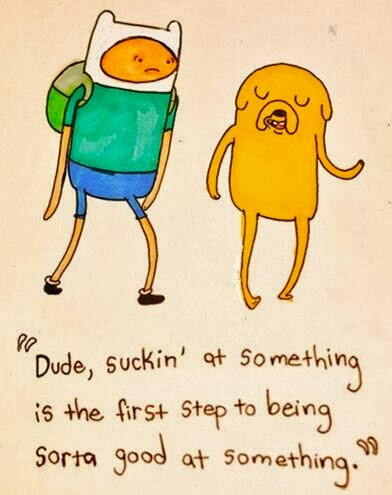 https://www.google.com/search?q=growth+mindset+cartoon&espv=2&biw=1280&bih=856&source=lnms&tbm=isch&sa=X&ei=mg4TVM2-FI_gsASh6YKYBA&ved=0CAYQ_AUoAQ&safe=active&ssui=on#facrc=_&imgdii=_&imgrc=rUJEklevqygUVM%253A%3BJwubUZcTEWY7LM%3Bhttp%253A%252F%252F1.bp.blogspot.com%252F-15rUg-kESpU%252FUwrGm0LD1jI%252FAAAAAAAADnA%252Fhl5lDRnrI10%252Fs1600%252FFailure%252BAdventure%252BTime.jpg%3Bhttp%253A%252F%252Fteaching-excellence.blogspot.com%252F2014%252F02%252Flesson-1-from-google-have-big-small-ego.html%3B392%3B495